UJIAN AKHIR SEKOLAH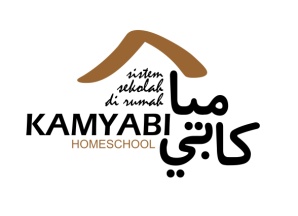 SEMESTER 2 TAHUN 2013/2014Pelajaran	: IPsWaktu	: 90 MenitKelas		: III (tiga)PETUNJUK1. Sebelum mengerjakan baca Surat Al Fatihah, shalawat kepada Nabi SAW, dan Berdoa2. Baca Soal dengan tenang dan teliti3. Kerjakan Ujian sesuai waktu yang ditentukan dengan jujurA. Beri tanda silang (X) pada a,b,c atau d untuk jawaban yang tepat!
1. Contoh jenis pekerjaan yang menghasilkan jasa adalah....
a. Guru    b. Peternak   c. Pengrajin rotan    d. Home industri

2. Berikut pekerjaan yang memerlukan keahlian dibidang mesin....
a. Pengrajin tempa   b. Salon kecantikan  c. Montir Mobil    d. Peternak ayam

3. Orang yang bekerja melayani masyarakat di rumah sakit adalah....
a. Dokter dan Perawat     c. Sopir dan Kondektur
b. Pilot dan Co. Pilot        d. Wasit dan Asisten Wasit

4. Tempat bertemunya penjual dan pembeli untuk melakukan transaksi disebut....
a. Kantor     b. Sekolah     c. Pasar      d. Bandara

5. Salah satu perbedaan pasar modern dan pasar tradisional adalah....
a. Pasar modern dan pasar tradisional tempatnya bersih
b. Penataan barang di pasar modern dan pasar tradisional sama-sama rapih
c. Sama-sama membayar di kasir
d. Pasar modern tempat dan penataan barangnya lebih bersih dan rapih

6. Jenis pasar yang menjual barang-barang bekas adalah....
a. Pasar swalayan      b. Pasar induk   c. Pasar tradisional    d. Pasar loak

7. Pembeli melayani sendiri, terjadi di pasar....
a. Pasar tradisional   b. Pasar loak   c. Pasar induk   d. Pasar swalayan

8. Alat pembayaran yang syah adalah....
a. Uang    b. Emas    c. Perak    d. Barang mewah

9. Sebelum ada uang, jual beli dilakukan dengan cara tukar menukar barang yang disebut....
a. Transfer    b. Barter    c. Menabung     d. Uang barang

10. Menurut jenisnya uang dibagi dua, yaitu....
a. Uang kartal dan uang giral      c. Uang barang dan barter
c. Uang kertas dan uang logam  d. Cek dan Giro

B. Isilah titik-titik dibawah ini dengan tepat!
11. Orang yang bekerja sebagai pelayan toko disebut...............
12. Pembeli adalah orang yang......................
13. Untuk mendapatkan barang dengah harga murah pembeli biasanya akan.................
14. Petani harus mempunyai semangat kerja, agar hasil panennya...........
15. Siswa yang disiplin akan datang ke sekolah tepat................
16. Kegiatan jual beli yang dilakukan diatas perahu, disebut pasar.........
17. Bangsa yang pertama kali menciptakan uang koin adalah.........
18. Pedang pernah menjadi mata uang bangsa............
19. Rupiah (Rp) adalah mata uang negara.................
20. Menyisihkan sebagian uang jajan disebut .......................
21. Kebutuhan pokok manusia adalah..............., ...................., ..................
22. Uang kartal terbagi dua yaitu ....................., dan .........................
23. Wesel pos, cek dan giro termasuk uang................
24. Dalam penggunaan uang kita tidak boleh....................
25. Tukar menukar barang dengan uang disebut..................................

C. Jawablah pertanyaan dibawah ini dengan tepat!
26. Apa yang dimaksud dengan pekerjaan?
27. Berikan 2 ciri semangat kerja?
28. Berikan 2 contoh pekerjaan yang menghasilkan jasa?
29. Apa yang dimaksud dengan pasar?
30. Sebutkan 2 jenis pasar!
31. Apa yang dimaksud dengan barter?
32. Apa yang dimaksud dengan uang kartal?
33. Apa yang dimaksud dengan uang giral?
34. Sebutkan mata uang negara Malaysia, Philipina! 
35. Apa yang dimaksud dengan mengelola uang?